Extension QuestionsChallenge 1 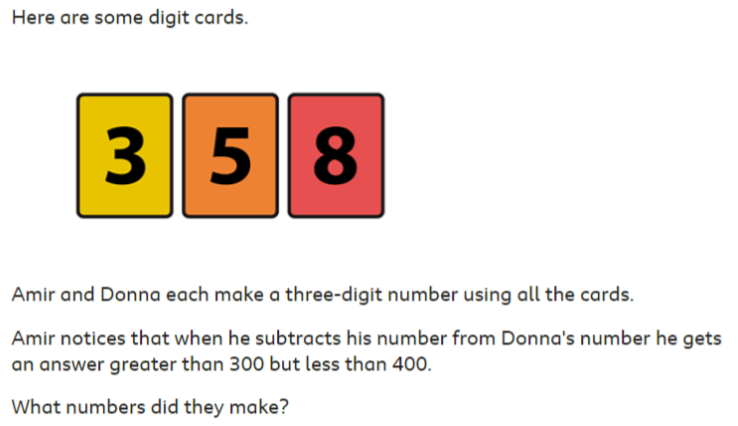 Challenge 2 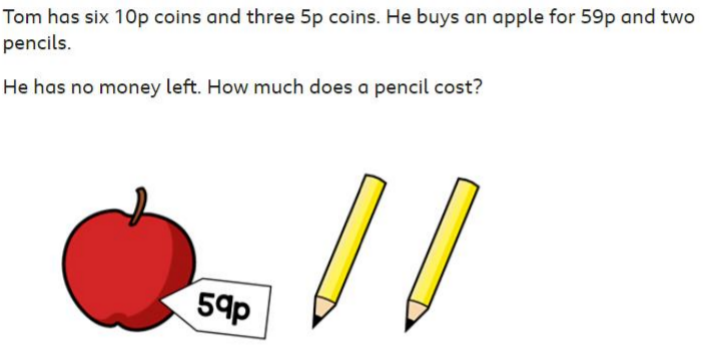 Challenge 3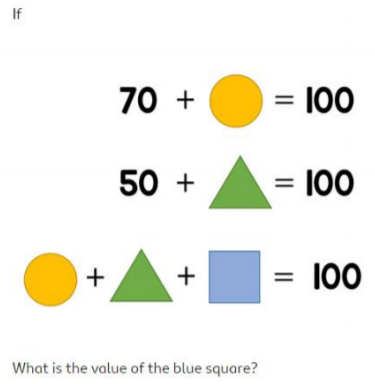 